      Royal Canadian College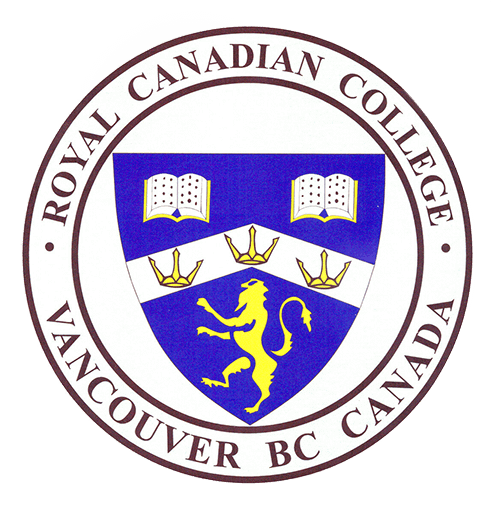 8610 Ash Street, Vancouver, British Columbia, Canada V6P 3M2
Telephone : (604) 738-2221 Fax : (604) 738-2282 
E-Mail : info@royalcanadiancollege.com   Website : www.royalcanadiancollege.comRoyal Canadian College (a BC Ministry of Education certified Independent Secondary School)  now hiring a:  ENGLISH AND SOCIAL STUDIES (HUMANITIES) TEACHERQualifications -  Documented evidence of:B.C. Ministry of Education Teaching Certification Job duties and skills:Primarily teaching English and Social Studies to High School studentsMay also be called on to teach additional coursesAbility to teach in a multi-cultural environment an assetCompensation:	$50 - $55 per hourStart Date: 		June 17, 2019Employment Type:	Full-time, contract  (This is a non-profit organization) FTE: 			1.00 Closing Date: 		May 27, 2019 Apply in writing to: info@royalcanadiancollege.com with a cover letter, and an updated resume and supporting documentation that will ensure qualifications are met or exceeded for this position.